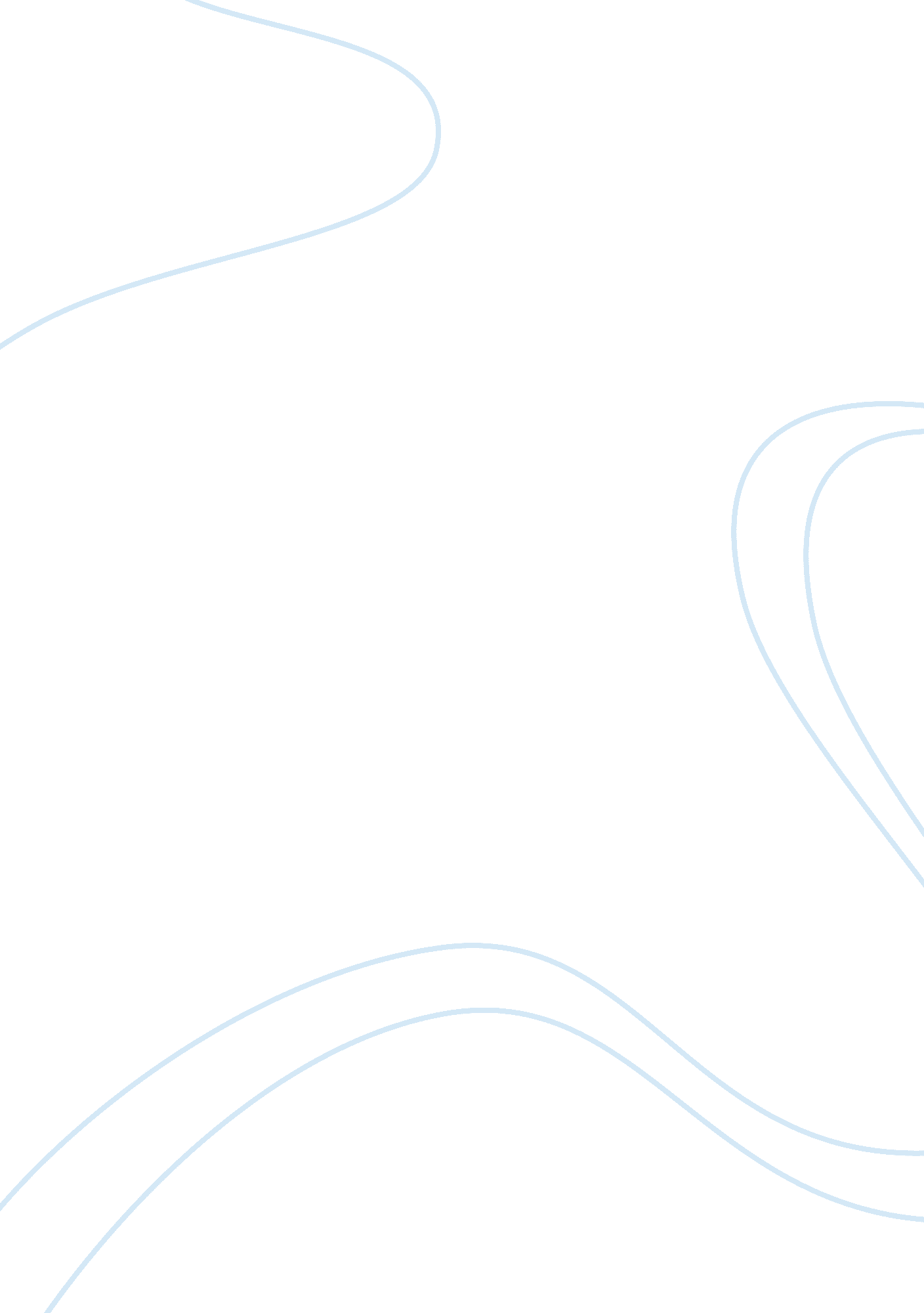 Review of mel gibson as hamletLiterature, British Literature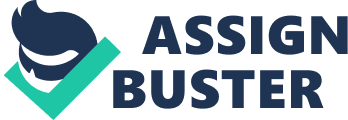 In Franco Zeffirelli’s Hamlet he seems to have no intention of changing the material of the play or giving it any sort of new unique perspective. Some mscenes have been revised or talks moved starting with one character onto the next, but aside from the scene added after Hamlet’s father’s death where Claudius, Gertrude, and Hamlet argue over his body, being added, the movie is fairly accurate to the original play. From the film’s first scene, which happens not on the bulwarks with the phantom of Hamlet’s father however at the killed lord’s memorial service, we are bolted into Hamlet’s anger and disillusionment. Gibson plays him, there’s nothing adademic or neurasthenic about this irate youthful man; he’s not a hypochondriac. Rather, he appears to be somewhat foursquare and plain and all excessively advocated in his shock. Gibson’s execution is powerful and extravagant; he’s amusing to watch, and there’s never a minute when he appears to be short of what sufficient to the undertaking he’s embraced. At the end of the day, he practically pulls it off. Where Gibson falls flat is in making the part his own. Not even once do we sense the performer feeling his route through the part, taking it inside and re-envisioning it for himself. Gibson peruses the part well, however in his grasp the verse never wakes up. He doesn’t thoroughly consider his direction his enormous monologues, uncovering them as he comes; he presents them, in the same way as an A person who’s carried out his homework. Thus, there aren’t numerous dim corners in this present Hamlet’s mind. Others in the cast make up sort of for this lack. There’s honest to goodness slightness and franticness, for instance, in Helena Bonham-Carter’s disentangled Ophelia; she’s similar to a cloth doll losing its stuffings. What’s more Paul Scofield’s concise presence as the ruler has an unpleasant gravity. Gibson has no less than one bravura minute, however. It comes when he jumps on his mother (Glenn Close) in her bunk after he’s wounded Polonius (the celestially confused Ian Holm), and there’s such exposed sexual animosity in the assault – and its met with such open ardor from Close’s Gertrude – that for a moment the relationship appears laden with until now undreamed-of potential outcomes. It’s a mixing, nervy meeting. This is Close’s best minute as well. Anyhow if the foundations of Gibson’s execution are in the twentieth century, Close’s are in the nineteenth. Generally she appears corseted and counterfeit, in the same way as a dramatic grande woman unable to relax. (Her passing scene, however, is a genuine corker.) Bates admissions better as Claudius, especially in the last scene when, by mishap, Gertrude drinks the toxic substance that he’d planted for Hamlet, and the look all over turns into that of a terrible doggy sitting tight for its discipline. As an executive, Zeffirelli is preferred with furniture over he is with the Polaroid, yet in this last scene he does animate himself to a swashbuckling thrive. In organizing his “ Villa,” Zeffirelli hasn’t exceeded himself or made saddling requests on the parts of his gathering of people that could be greater enthusiasts of Mel Gibson than they are of Shakespeare. What he’s carried out, basically, is strap a couple of skates on its feet and point it downhill. He’s made a populist, respectable and determinedly not for the ages. 